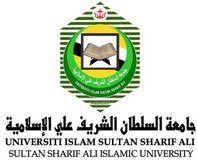 SECTION A: RESEARCH PROJECT IDENTIFICATION  Name in full: _____________________________________________________________________________Appointment: _________________     Programme: _________________     Faculty/Centre: ______________Date of Appointment: ______________    Date of expiry of contract, if applicable: ______________________SECTION B: DETAILS OF RESEARCHTitle of Research Project: Name of Researcher(s): Name of the Principal Researcher:I/C No: Permanent Staff  	Contract Staff             Designation:            Date of expiry of contract:            Office Phone No:	Ext:            Mobile Phone No:E-mail Address:Name of Co-researcher(s)-(if any):Proposed Budget                           BND ________________ Duration of Proposed Research:            ________________ months (…… months)Commencement Date:                          ________________Expected Date of Completion:              ________________Research Leave: Total Days of Leave: ________________________ (days)From: ______________ until__________________Signature of thePrincipal Researcher: ______________________          Date: ______________________3. RATIONALE/ SUMMARY OF PROPOSED RESEARCH PROJECTProvide a summary of the proposed research project in not more than 200 words.Why is the research needed and what significant new understanding will this project lead to?How internationally competitive is this proposed research / project?What will this project contribute to knowledge in the area of the research?What relevance does the project have to national development needs in Brunei?Is there similar of complementary research being undertaken elsewhere?Keywords (Please provide a maximum of 5 keywords that describe the nature of theresearch project) (if applicable)For textbook writing: (please provide details of proposed chapters)4. REVIEW OF RELEVANT LITERATUREProvide a review of the current state of research related to the proposed topic and a justification of your proposal.  Use additional sheets if needed (max 750 words). 5. AIMS AND OBJECTIVES The main aims of the research should be clearly stated together with more specific objectives. These should be measurable, either qualitatively or quantitatively6. RESEARCH METHODOLOGYDescribe in detail the procedures and methods to be used to achieve the research objectives of the proposed project.  Each objective must be dealt with while discussing methodology.  Type of instruments to be used for data collection and analysis should be discussed. Use additional sheets if necessary.7. EXPECTED RESULTS:SIGNIFICANCE AND BENEFITS OF PROPOSED RESEARCH PROJECTDiscuss the expected results of the proposed research (e.g. publishable articles, chapter in books of reading, etc.) and significance for the discipline and the community.  Use additional sheets if necessary.8. REFERENCESList citations of literature referred to and suggested references in the text of the proposal in standard format and in numerical order.9. TIME -FRAME PROPOSED FOR PROJECT/PROJECT SCHEDULE9. TIME -FRAME PROPOSED FOR PROJECT/PROJECT SCHEDULE9. TIME -FRAME PROPOSED FOR PROJECT/PROJECT SCHEDULE9. TIME -FRAME PROPOSED FOR PROJECT/PROJECT SCHEDULE9. TIME -FRAME PROPOSED FOR PROJECT/PROJECT SCHEDULE9. TIME -FRAME PROPOSED FOR PROJECT/PROJECT SCHEDULE9. TIME -FRAME PROPOSED FOR PROJECT/PROJECT SCHEDULE9. TIME -FRAME PROPOSED FOR PROJECT/PROJECT SCHEDULE9. TIME -FRAME PROPOSED FOR PROJECT/PROJECT SCHEDULE9. TIME -FRAME PROPOSED FOR PROJECT/PROJECT SCHEDULE9. TIME -FRAME PROPOSED FOR PROJECT/PROJECT SCHEDULE9. TIME -FRAME PROPOSED FOR PROJECT/PROJECT SCHEDULE9. TIME -FRAME PROPOSED FOR PROJECT/PROJECT SCHEDULE9. TIME -FRAME PROPOSED FOR PROJECT/PROJECT SCHEDULE9. TIME -FRAME PROPOSED FOR PROJECT/PROJECT SCHEDULE9. TIME -FRAME PROPOSED FOR PROJECT/PROJECT SCHEDULE9. TIME -FRAME PROPOSED FOR PROJECT/PROJECT SCHEDULE9. TIME -FRAME PROPOSED FOR PROJECT/PROJECT SCHEDULE9. TIME -FRAME PROPOSED FOR PROJECT/PROJECT SCHEDULE9. TIME -FRAME PROPOSED FOR PROJECT/PROJECT SCHEDULE9. TIME -FRAME PROPOSED FOR PROJECT/PROJECT SCHEDULE9. TIME -FRAME PROPOSED FOR PROJECT/PROJECT SCHEDULE9. TIME -FRAME PROPOSED FOR PROJECT/PROJECT SCHEDULE9. TIME -FRAME PROPOSED FOR PROJECT/PROJECT SCHEDULE9. TIME -FRAME PROPOSED FOR PROJECT/PROJECT SCHEDULE9. TIME -FRAME PROPOSED FOR PROJECT/PROJECT SCHEDULE9. TIME -FRAME PROPOSED FOR PROJECT/PROJECT SCHEDULE9. TIME -FRAME PROPOSED FOR PROJECT/PROJECT SCHEDULE9. TIME -FRAME PROPOSED FOR PROJECT/PROJECT SCHEDULE9. TIME -FRAME PROPOSED FOR PROJECT/PROJECT SCHEDULE9. TIME -FRAME PROPOSED FOR PROJECT/PROJECT SCHEDULE9. TIME -FRAME PROPOSED FOR PROJECT/PROJECT SCHEDULE9. TIME -FRAME PROPOSED FOR PROJECT/PROJECT SCHEDULE9. TIME -FRAME PROPOSED FOR PROJECT/PROJECT SCHEDULE9. TIME -FRAME PROPOSED FOR PROJECT/PROJECT SCHEDULE9. TIME -FRAME PROPOSED FOR PROJECT/PROJECT SCHEDULE9. TIME -FRAME PROPOSED FOR PROJECT/PROJECT SCHEDULEList major activities involved in the proposed project.  Place an (x) against each researcher responsible for that activity.  Indicate duration of each activity by placing a solid line (-) against that activity under the related month(s).  List major activities involved in the proposed project.  Place an (x) against each researcher responsible for that activity.  Indicate duration of each activity by placing a solid line (-) against that activity under the related month(s).  List major activities involved in the proposed project.  Place an (x) against each researcher responsible for that activity.  Indicate duration of each activity by placing a solid line (-) against that activity under the related month(s).  List major activities involved in the proposed project.  Place an (x) against each researcher responsible for that activity.  Indicate duration of each activity by placing a solid line (-) against that activity under the related month(s).  List major activities involved in the proposed project.  Place an (x) against each researcher responsible for that activity.  Indicate duration of each activity by placing a solid line (-) against that activity under the related month(s).  List major activities involved in the proposed project.  Place an (x) against each researcher responsible for that activity.  Indicate duration of each activity by placing a solid line (-) against that activity under the related month(s).  List major activities involved in the proposed project.  Place an (x) against each researcher responsible for that activity.  Indicate duration of each activity by placing a solid line (-) against that activity under the related month(s).  List major activities involved in the proposed project.  Place an (x) against each researcher responsible for that activity.  Indicate duration of each activity by placing a solid line (-) against that activity under the related month(s).  List major activities involved in the proposed project.  Place an (x) against each researcher responsible for that activity.  Indicate duration of each activity by placing a solid line (-) against that activity under the related month(s).  List major activities involved in the proposed project.  Place an (x) against each researcher responsible for that activity.  Indicate duration of each activity by placing a solid line (-) against that activity under the related month(s).  List major activities involved in the proposed project.  Place an (x) against each researcher responsible for that activity.  Indicate duration of each activity by placing a solid line (-) against that activity under the related month(s).  List major activities involved in the proposed project.  Place an (x) against each researcher responsible for that activity.  Indicate duration of each activity by placing a solid line (-) against that activity under the related month(s).  List major activities involved in the proposed project.  Place an (x) against each researcher responsible for that activity.  Indicate duration of each activity by placing a solid line (-) against that activity under the related month(s).  List major activities involved in the proposed project.  Place an (x) against each researcher responsible for that activity.  Indicate duration of each activity by placing a solid line (-) against that activity under the related month(s).  List major activities involved in the proposed project.  Place an (x) against each researcher responsible for that activity.  Indicate duration of each activity by placing a solid line (-) against that activity under the related month(s).  List major activities involved in the proposed project.  Place an (x) against each researcher responsible for that activity.  Indicate duration of each activity by placing a solid line (-) against that activity under the related month(s).  List major activities involved in the proposed project.  Place an (x) against each researcher responsible for that activity.  Indicate duration of each activity by placing a solid line (-) against that activity under the related month(s).  List major activities involved in the proposed project.  Place an (x) against each researcher responsible for that activity.  Indicate duration of each activity by placing a solid line (-) against that activity under the related month(s).  List major activities involved in the proposed project.  Place an (x) against each researcher responsible for that activity.  Indicate duration of each activity by placing a solid line (-) against that activity under the related month(s).  List major activities involved in the proposed project.  Place an (x) against each researcher responsible for that activity.  Indicate duration of each activity by placing a solid line (-) against that activity under the related month(s).  List major activities involved in the proposed project.  Place an (x) against each researcher responsible for that activity.  Indicate duration of each activity by placing a solid line (-) against that activity under the related month(s).  List major activities involved in the proposed project.  Place an (x) against each researcher responsible for that activity.  Indicate duration of each activity by placing a solid line (-) against that activity under the related month(s).  List major activities involved in the proposed project.  Place an (x) against each researcher responsible for that activity.  Indicate duration of each activity by placing a solid line (-) against that activity under the related month(s).  List major activities involved in the proposed project.  Place an (x) against each researcher responsible for that activity.  Indicate duration of each activity by placing a solid line (-) against that activity under the related month(s).  List major activities involved in the proposed project.  Place an (x) against each researcher responsible for that activity.  Indicate duration of each activity by placing a solid line (-) against that activity under the related month(s).  List major activities involved in the proposed project.  Place an (x) against each researcher responsible for that activity.  Indicate duration of each activity by placing a solid line (-) against that activity under the related month(s).  List major activities involved in the proposed project.  Place an (x) against each researcher responsible for that activity.  Indicate duration of each activity by placing a solid line (-) against that activity under the related month(s).  List major activities involved in the proposed project.  Place an (x) against each researcher responsible for that activity.  Indicate duration of each activity by placing a solid line (-) against that activity under the related month(s).  List major activities involved in the proposed project.  Place an (x) against each researcher responsible for that activity.  Indicate duration of each activity by placing a solid line (-) against that activity under the related month(s).  List major activities involved in the proposed project.  Place an (x) against each researcher responsible for that activity.  Indicate duration of each activity by placing a solid line (-) against that activity under the related month(s).  List major activities involved in the proposed project.  Place an (x) against each researcher responsible for that activity.  Indicate duration of each activity by placing a solid line (-) against that activity under the related month(s).  List major activities involved in the proposed project.  Place an (x) against each researcher responsible for that activity.  Indicate duration of each activity by placing a solid line (-) against that activity under the related month(s).  List major activities involved in the proposed project.  Place an (x) against each researcher responsible for that activity.  Indicate duration of each activity by placing a solid line (-) against that activity under the related month(s).  List major activities involved in the proposed project.  Place an (x) against each researcher responsible for that activity.  Indicate duration of each activity by placing a solid line (-) against that activity under the related month(s).  List major activities involved in the proposed project.  Place an (x) against each researcher responsible for that activity.  Indicate duration of each activity by placing a solid line (-) against that activity under the related month(s).  List major activities involved in the proposed project.  Place an (x) against each researcher responsible for that activity.  Indicate duration of each activity by placing a solid line (-) against that activity under the related month(s).  List major activities involved in the proposed project.  Place an (x) against each researcher responsible for that activity.  Indicate duration of each activity by placing a solid line (-) against that activity under the related month(s).  200_200_200_200_200_200_200_200_200_200_200_200_200_200_200_200_200_200_200_200_200_200_200_200_200_200_200_200_200_200_200_200_200_200_200_200_Project ActivitiesJFMAMJJASONDJFMAMJJASONDJFMAMJJASOND10. PROPOSED BUDGET10. PROPOSED BUDGET10. PROPOSED BUDGET10. PROPOSED BUDGET10. PROPOSED BUDGET10. PROPOSED BUDGETEstimated fund in the Researcher’s proposed budget should be broken down, for example, under equipment, consumables, travel and subsistence, project assistants, miscellaneous items and by year if the project duration were to exceed one year.Estimated fund in the Researcher’s proposed budget should be broken down, for example, under equipment, consumables, travel and subsistence, project assistants, miscellaneous items and by year if the project duration were to exceed one year.Estimated fund in the Researcher’s proposed budget should be broken down, for example, under equipment, consumables, travel and subsistence, project assistants, miscellaneous items and by year if the project duration were to exceed one year.Estimated fund in the Researcher’s proposed budget should be broken down, for example, under equipment, consumables, travel and subsistence, project assistants, miscellaneous items and by year if the project duration were to exceed one year.Estimated fund in the Researcher’s proposed budget should be broken down, for example, under equipment, consumables, travel and subsistence, project assistants, miscellaneous items and by year if the project duration were to exceed one year.Estimated fund in the Researcher’s proposed budget should be broken down, for example, under equipment, consumables, travel and subsistence, project assistants, miscellaneous items and by year if the project duration were to exceed one year.Budget detailsAmountJustificationAmount requested by applicantAmount requested by applicantAmount requested by applicantBudget detailsAmountJustificationYear 1Year 2Year 3Total11. COMPLETED AND OTHER ONGOING RESEARCH PROJECTS(In case of group project, each researcher should complete a separate sheet)Title of Research ProjectIdentification No:Date of commencement ____________  Expected date of completion   ______________Source of fund  _______________  Current status of study  ______________________Title of Research ProjectIdentification No:Date of commencement____________  Expected date of completion   ______________Source of fund  _______________  Current status of study  ______________________12. RECOMMENDATION OF THE PROGRAM		(Head of Program / Coordinator)Comments:Recommended / Not Recommended       ______________________________                     ____________________________       Signature                                                                  Date 13.  RECOMMENDATION OF THE FACULTY/CENTRE(Dean/Director) Comments:Recommended / Not Recommended       ______________________________                     ____________________________       Signature                                                                   Date14. DECISION BY THE UNISSA RESEARCH COMMITTEE                                                Approved / Not approved:       ______________________________                     ____________________________       Signature by Chairperson	                  Date